Data Analysis: Who would you generally trust to tell the truth?Consider each of the graphs 1 – 4 below. What does each one show? What are your conclusions from each graph? Graph 1Source: Ipsos MORI Political Monitor, Jan 2015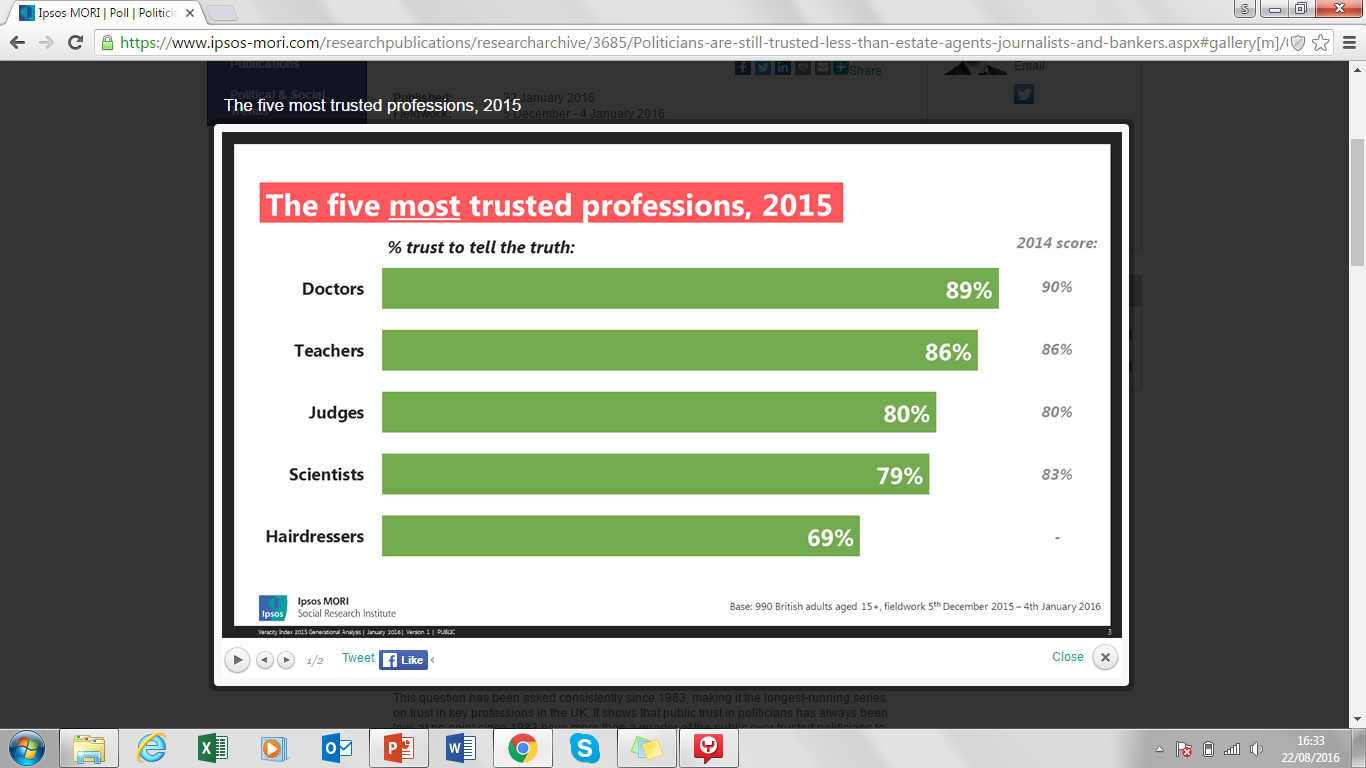 Graph 2Source: Ipsos MORI Political Monitor, Jan 2015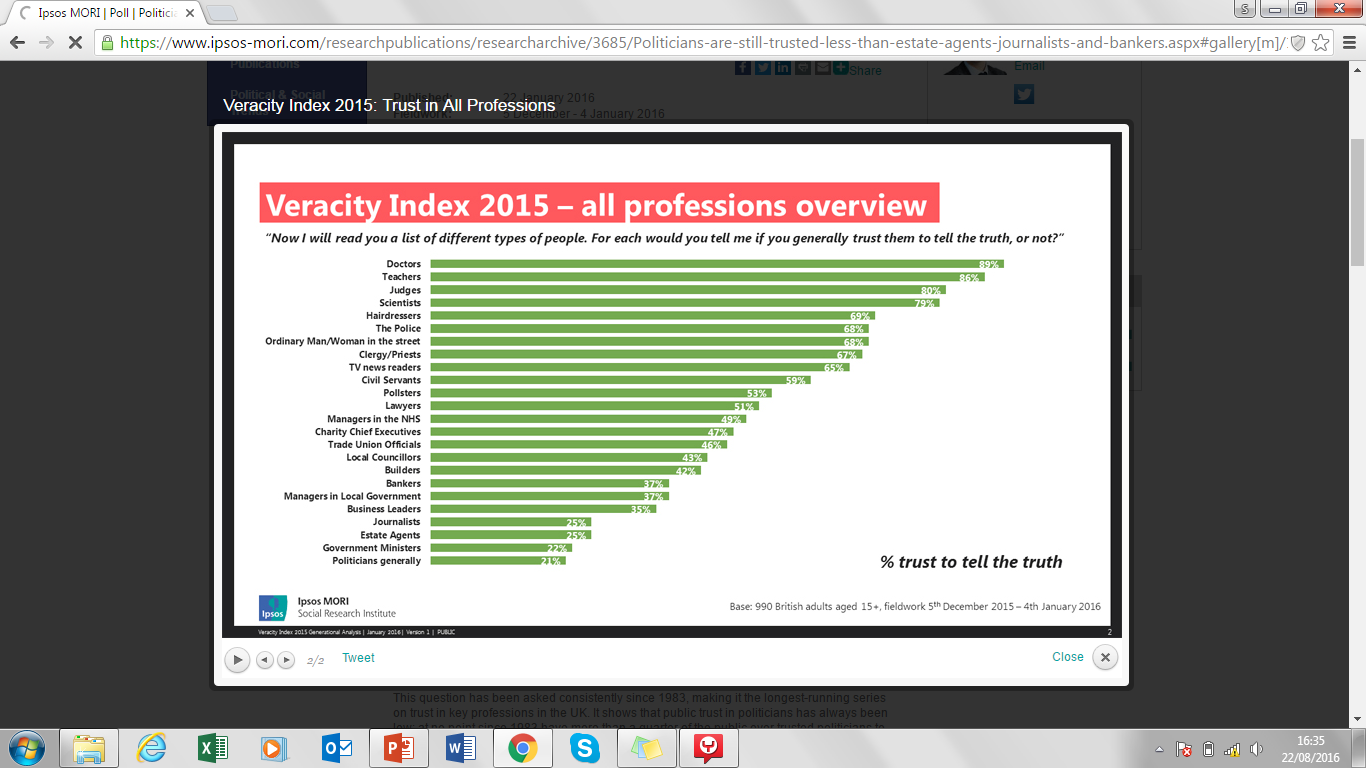 Graph 3Source: 2016 Edelman Trust Barometer Survey Trust in Financial Services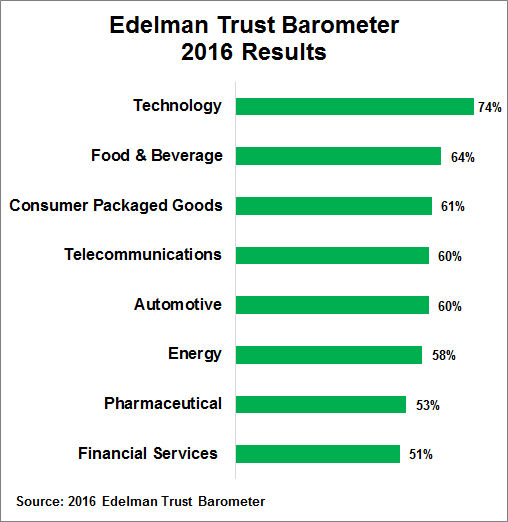 Graph 4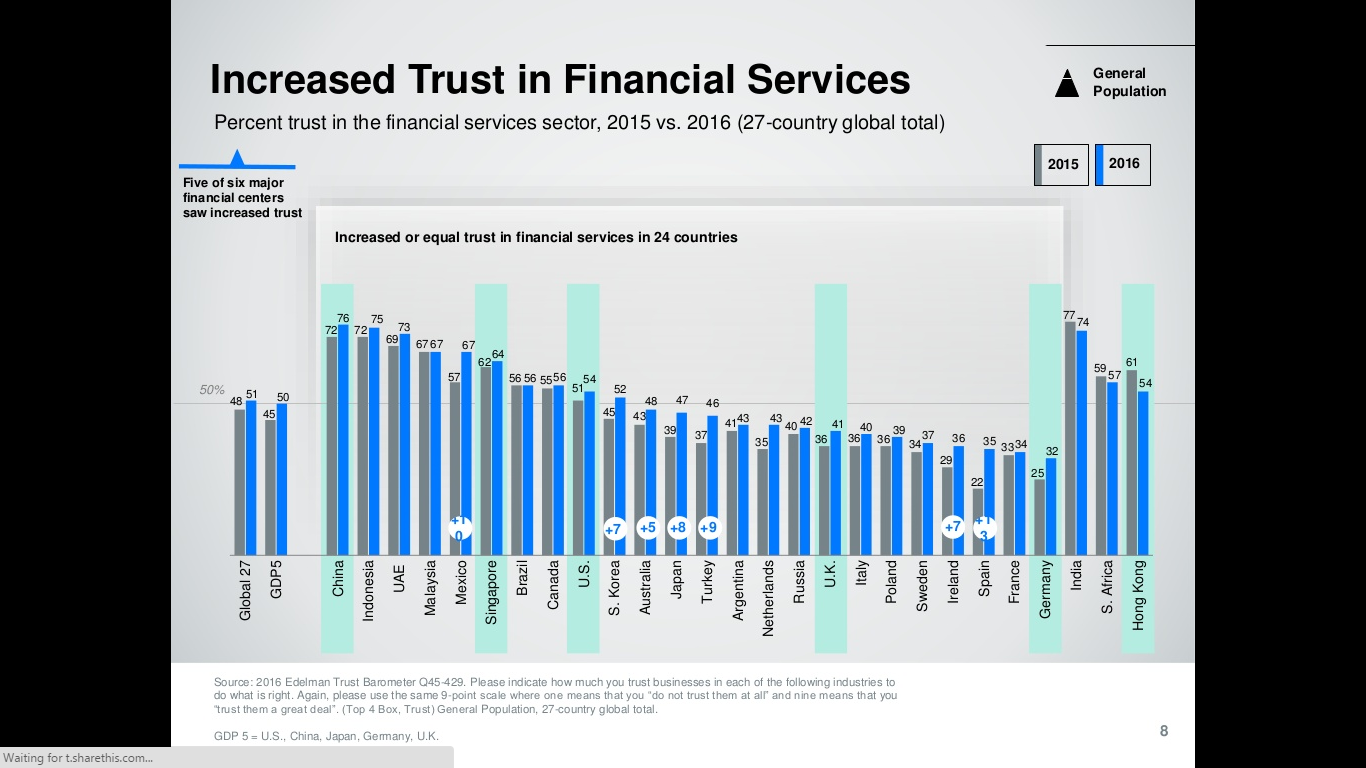 Source: Edelman Trust in Financial Services 2016